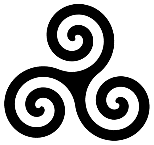 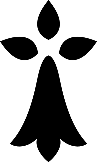 A retourner impérativement avant le 19 janvier 2024 sur ligue.bretagne@sportadapte.fr et copie handi-escalade@vertical-ouest-loisirs.frINFOS CLUB	Nom de l’association : 					N° Affiliation : Mail :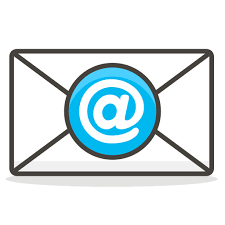 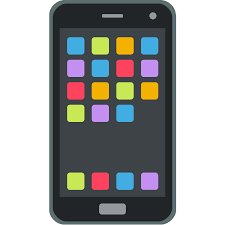 	Fixe : 					Portable : 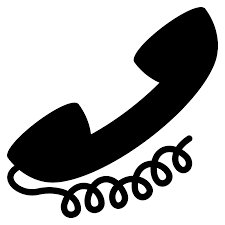 A retourner impérativement avant le 19 janvier 2024 surligue.bretagne@sportadapte.fr et copie handi-escalade@vertical-ouest-loisirs.frINFOS CLUB	Nom de l’association : 					N° Affiliation : Mail :	Fixe : 					Portable : DIRIGEANTS DIRIGEANTS DIRIGEANTS DIRIGEANTS DIRIGEANTS Responsable :  Responsable :  Responsable :  DIRIGEANTS DIRIGEANTS DIRIGEANTS DIRIGEANTS DIRIGEANTS Mail : Mail : Mail : Tél :  Tél :  DIRIGEANTS DIRIGEANTS DIRIGEANTS DIRIGEANTS DIRIGEANTS Accompagnateur :Accompagnateur :Accompagnateur :DIRIGEANTS DIRIGEANTS DIRIGEANTS DIRIGEANTS DIRIGEANTS Accompagnateur :Accompagnateur :Accompagnateur :DIRIGEANTS DIRIGEANTS DIRIGEANTS DIRIGEANTS DIRIGEANTS Accompagnateur :  Accompagnateur :  Accompagnateur :  SPORTIFS / PARTICIPANTSSPORTIFS / PARTICIPANTSSPORTIFS / PARTICIPANTSSPORTIFS / PARTICIPANTSSPORTIFS / PARTICIPANTSSPORTIFS / PARTICIPANTSSPORTIFS / PARTICIPANTSN° licenceN° licenceN° licenceNOM – PrénomNOM – PrénomNOM – PrénomSexe(F/M)Sexe(F/M)Date de naissanceDate de naissanceCatégorieCatégorieClasse1122334455667788991010Date : Signature et cachet :Signature et cachet :Signature et cachet :Signature et cachet :Signature et cachet :Signature et cachet :Signature et cachet :DIRIGEANTS DIRIGEANTS DIRIGEANTS Responsable :  Responsable :  Responsable :  Responsable :  DIRIGEANTS DIRIGEANTS DIRIGEANTS Mail : Mail : Mail : Mail : Tél :  Tél :  DIRIGEANTS DIRIGEANTS DIRIGEANTS Accompagnateur :Accompagnateur :Accompagnateur :Accompagnateur :DIRIGEANTS DIRIGEANTS DIRIGEANTS Accompagnateur :Accompagnateur :Accompagnateur :Accompagnateur :DIRIGEANTS DIRIGEANTS DIRIGEANTS Accompagnateur :  Accompagnateur :  Accompagnateur :  Accompagnateur :  SPORTIFS / PARTICIPANTSSPORTIFS / PARTICIPANTSSPORTIFS / PARTICIPANTSSPORTIFS / PARTICIPANTSSPORTIFS / PARTICIPANTSSPORTIFS / PARTICIPANTSSPORTIFS / PARTICIPANTSSPORTIFS / PARTICIPANTSN° licence(fédération – numéro)N° licence(fédération – numéro)N° licence(fédération – numéro)NOM – PrénomNOM – PrénomNOM – PrénomNOM – PrénomSexe(F/M)Sexe(F/M)Date de naissanceDate de naissanceCatégorie12345678910Date : Date : Signature et cachet :Signature et cachet :Signature et cachet :Signature et cachet :Signature et cachet :Signature et cachet :Signature et cachet :